COMMUNE DE SAINT-VIGOR-LE-GRAND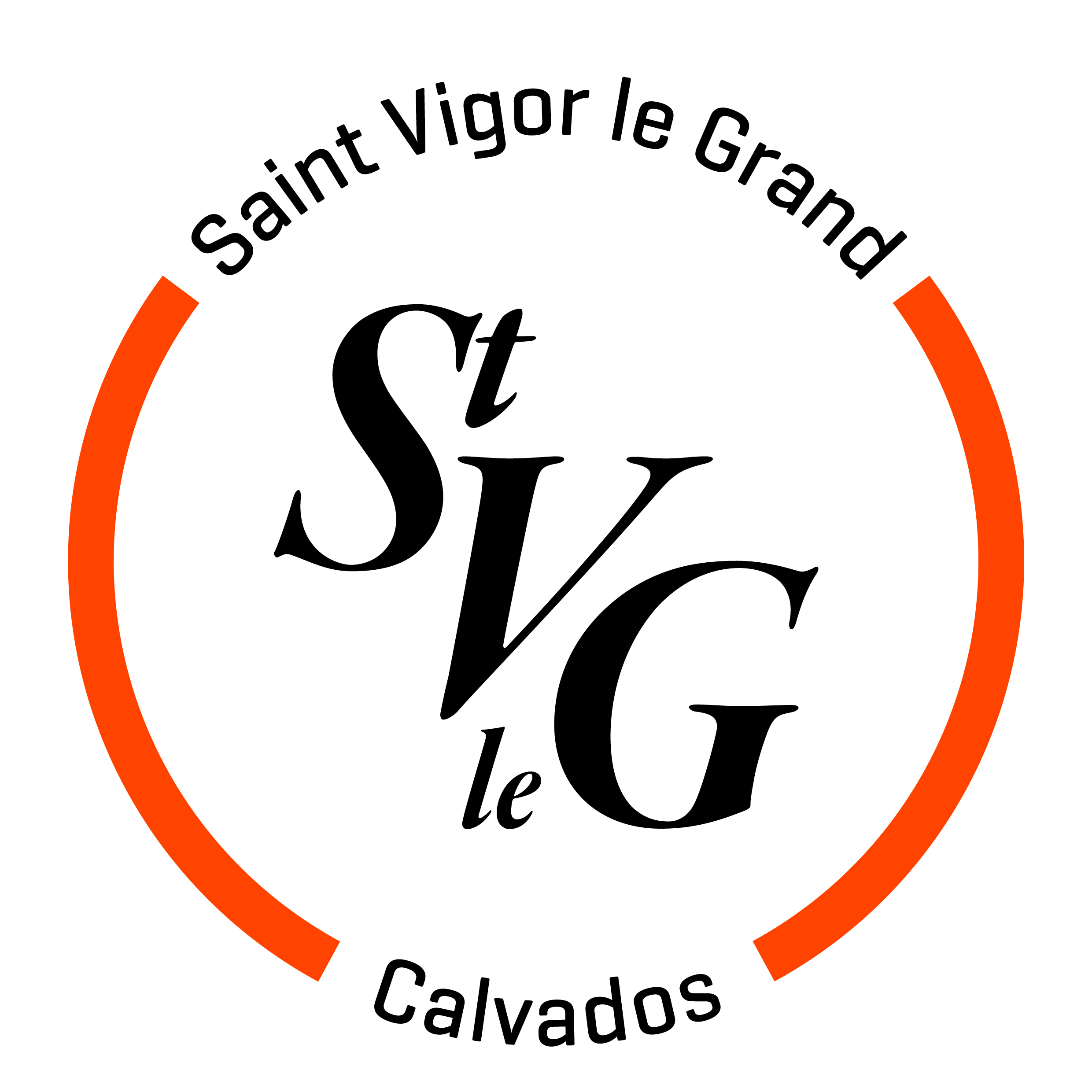 Annexe réservée uniquement auxassociations sportivesDans un souci de transparence des modalités d’attribution des subventions aux associations sportives, la Commune de Saint-Vigor-le-Grand a mis en place 3 critères d’attributions supplémentaires :Qualité de l’encadrement ;Labellisation ;Niveaux sportifs ;QUALITE DE L’ENCADREMENT :FORMATION DES DIRIGEANTS :NIVEAUX SPORTIFS :La commune se réserve le droit de vous demander de fournir les attestations certifiant l’exactitude des informations.Je certifie sur l’honneur l’exactitude des renseignements fournis ci-dessus.Signature du Président :AFFILIATION / LABELLISATIONAFFILIATION / LABELLISATIONAFFILIATION / LABELLISATIONAFFILIATION / LABELLISATIONOUINONAUTRESAffiliée à une fédérationLabellisation fédéraleLabellisation DRJSCSDépartementalRégionalFédéralNon qualifiésNombre d’arbitres ou d’officielsDépartementalRégionalFédéralNon qualifiésNombre d’entraîneursou d’animateursEquipe 1Equipe 2Equipe 3DépartementalRégionalInterrégionalNational